 Экологический вестник 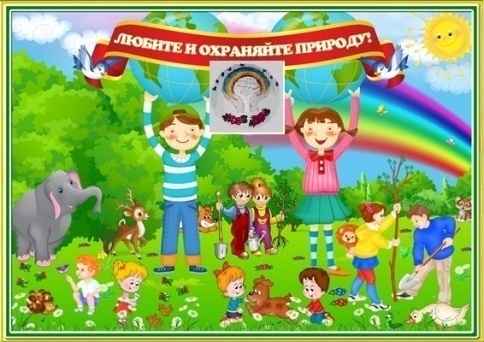 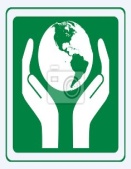                   ХАСАВЮРТОВСКИЙ    ЭКОЛОГО- БИОЛОГИЧЕСКИЙ ЦЕНТР                                                                                                                              .Мы не можем не вторгаться в природу                                                                                                   Декабрь 2018 г.  №04  (44)Но мы можем изменить отношение к ней!  .                Орг. массовые мероприятия12 декабря 2018г . в гим. №2 прошло орг. массовое мероприятие на тему «Целебное лукошко». Провела данное мероприятие педагог ДО ЭБЦ ,рук. объед. «Зеленая аптека» Мурзаева М.А.. Участники – уч-ся объединения 1 и 2 группы . Количество участников- 30 чел.Цели и задачи мероприятия:- знакомство с наукой- фитотерапией, с древними мировыми центрами зарождения лечения травами- привитие любви к растениям, к родному краю,                                 к окружающему миру.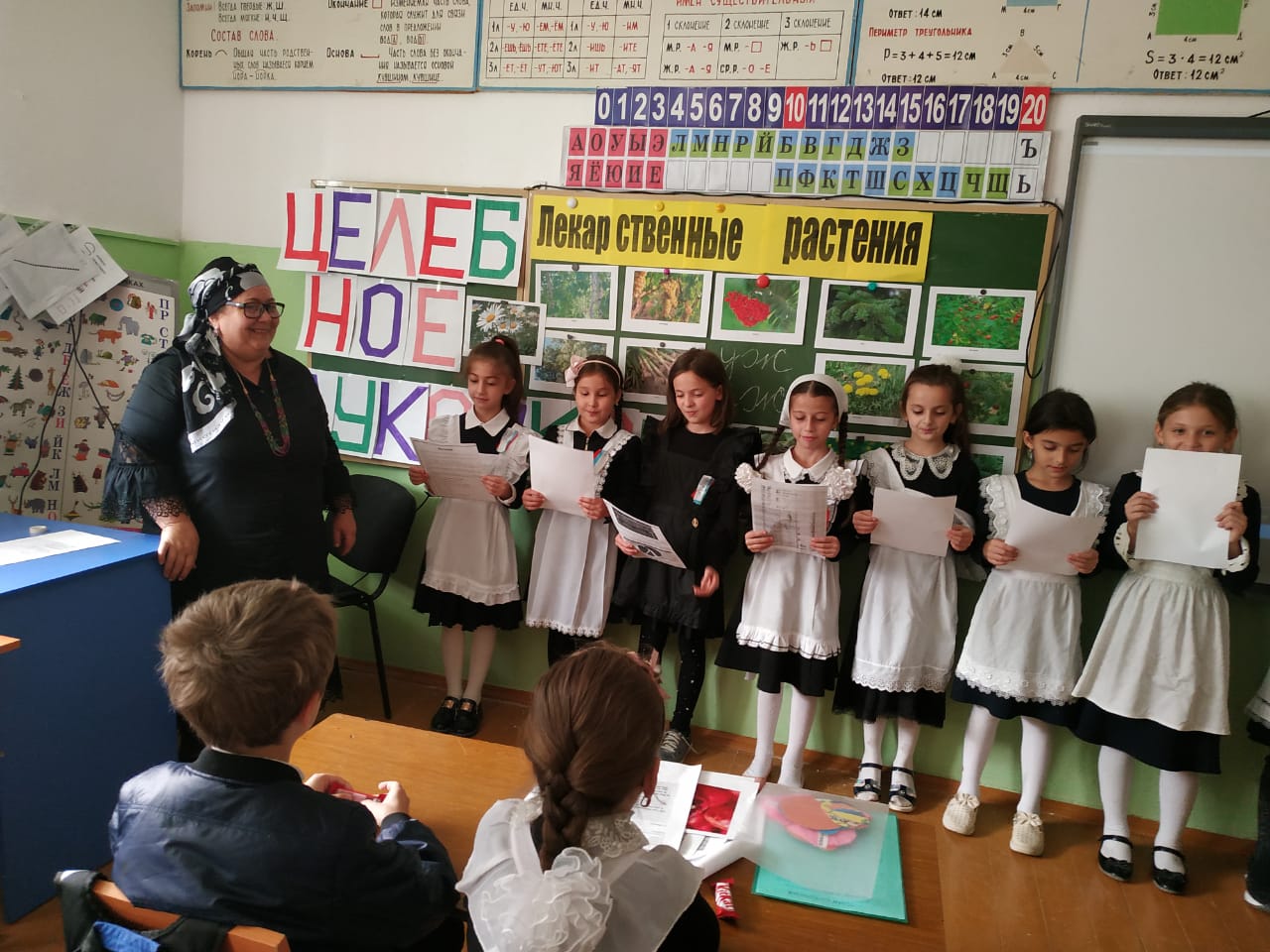      Орг.массовое мероприятие в гим.№2.рук. Мурзаева М.А.Была подготовлена интересная и познавательная программа:стихи, песни, сценка. Были показаны слайды-шоу                           с изображением различных лекарственных растений и способы их применения. На мероприятии присутствовала кл. рук. 3»б» класса и учащиеся этого же класса.15 декабря педагог ДО ЭБЦ, рук. объед. «Юный натуралист» Аджиева Д.Ш. провела экологическое мероприятие «Календарь природы». В СОШ №9. В нем приняли участие уч-ся объединения 1 группы из 4б класса в количестве 13 чел. Количество зрителей- 45 чел.Цели и задачи мероприятия:- знакомство с  народными  приметами- научить оформлять календари природы-  привить чувство любви и бережного отношения к природе родного края  -  привитие чувства коллективизма    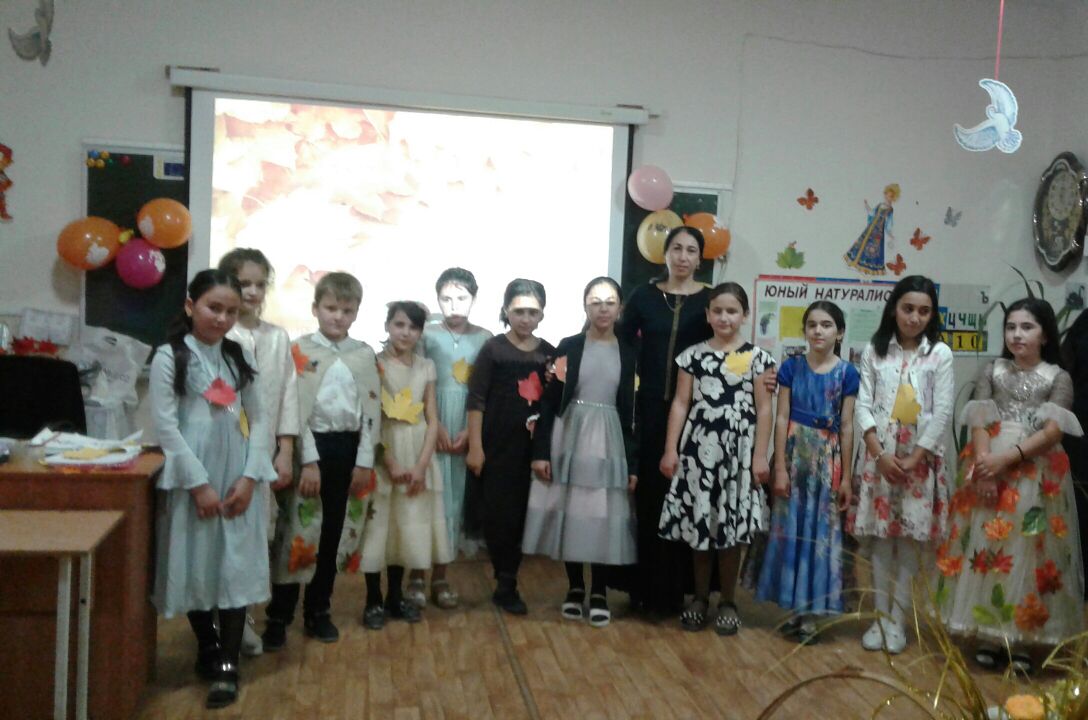           Мероприятие в сош №9.рук. Аджиева Д.Ш.Участники мероприятия рассказали стихи, исполнили песни. Была проведена викторина «  Знатоки природы», загадали загадки. Зрители мероприятия приняли активное участие на мероприятии. Участники и гости получили дополнительные знания по окружающему миру.                                    Зав.отделом по ОМР Аджиева Д.Ш.                              Открытые занятия5 декабря  педагог ДО ЭБЦ Батаева М.И. провела открытый  урок с уч-ся объединения «Садоводство» из  СОШ №4 на тему: «Ягоды и фрукты- витаминные продукты».Цели урока:- расширить знания детей о ягодах и фруктах- познакомить детей с витаминами, раскрыть их значение для человека - развить интерес к изучаемому предмету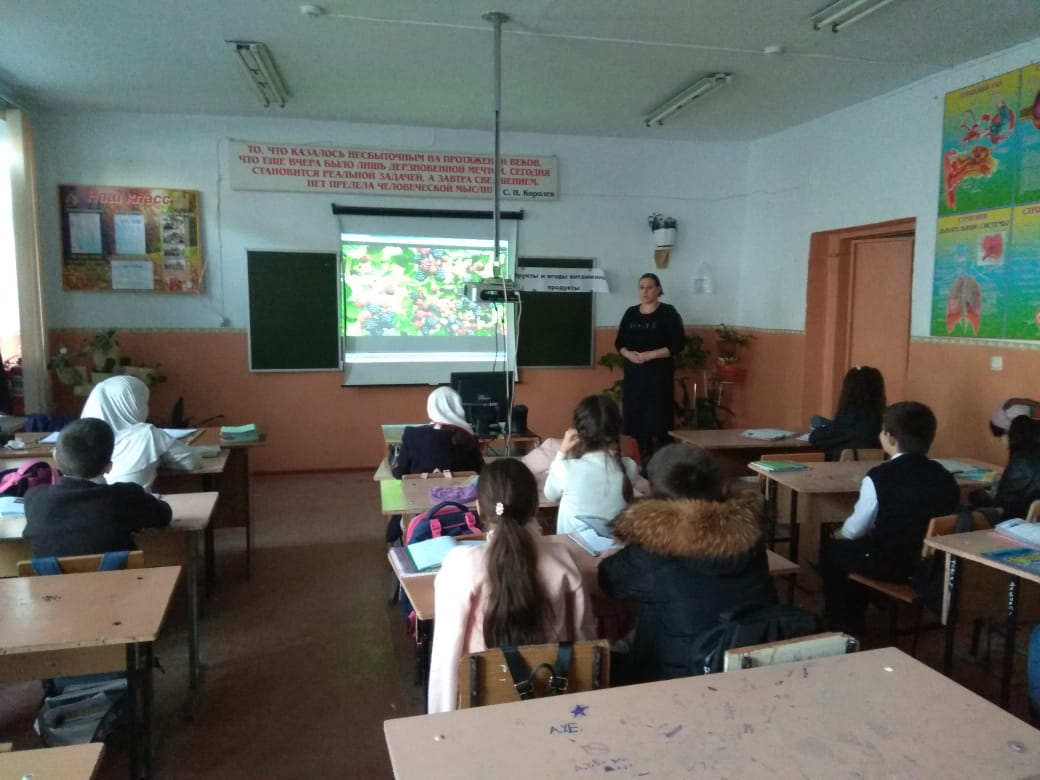               Открытый урок в СОШ №4. Рук. Батаева М.И.На уроке были использованы слайды ягод и фруктов, макеты , картинки, цветные карандаши.  Была проведена викторина«Знакомый фрукт», загаданы загадки про ягоды и фрукты. Учащиеся приняли активное участие в проведении урока. Также они получили дополнительные знания о фруктах и их значении для человека.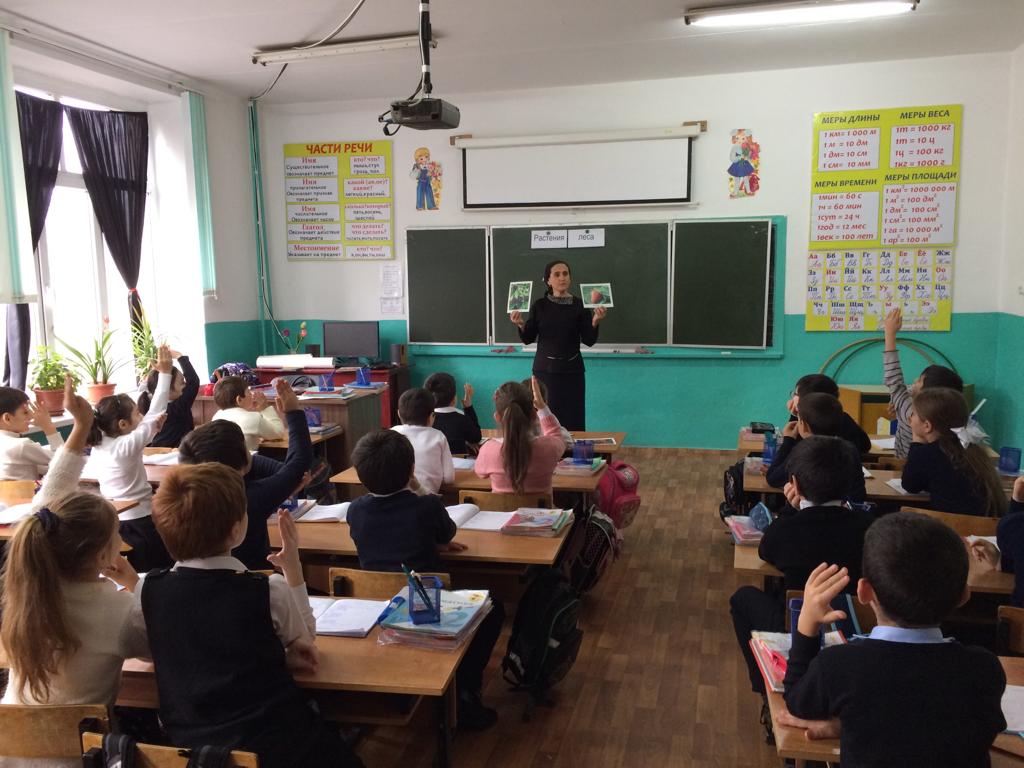                 Открытый урок в СОШ №11.Рук. Хадисова И.И.                                      Зам.директора по ОМР Балатова Н.А.Сотрудничество педагогов ЭБЦ со школами города. Дополнительное образование способствует многогранному развитию личности , раскрытию ее способностей , ранней профориентации способствует. Дети выбирают то, что близко их природе, что отвечает их потребностям, удовлетворяет интересы.И в этом смысл дополнительного образования учащихся и работы педагогов ЭБЦ совместно с учителями школ города. Работа педагогов ДО ЭБЦ в школах города ведется с учетом этих требований .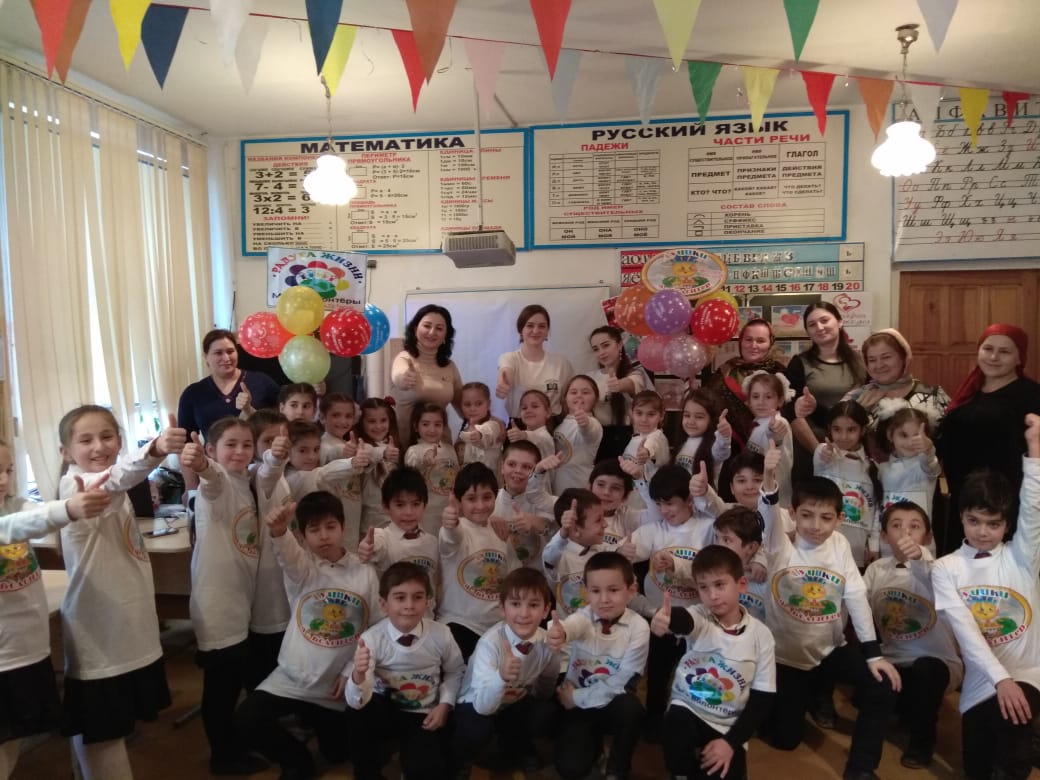            Педагог ЭБЦ Ибракова А.А. приняла участие с                 .      мероприятии «Посвящение в волонтеры» в сош №12 За каждой школой закреплен педагог дополнительного образования,  который ведет работу по следующим направлениям:- ведет кружковую работу с учащимися школы; - оказывает  помощь биологам, классным руководителям, завучам школы в  подготовке и проведении внеклассных , общешкольных и общегородских экологических и природоохранных массовых мероприятий ;- создает в  школах отряды ЛЗД . Совместно с   членами ЛЗД  педагоги ДО ЭБЦ ведут уход за зелеными насаждениями , активно участвуют в субботниках, экологических рейдах, которые проводятся в рамках осеннего и весеннего месячников сада. Ежегодно проводится  конкурс на «Лучшее озеленение, уход и охрану зеленых насаждений» среди образовательных учреждений города; Педагогами ЭБЦ ежегодно выделяется посадочный материал для проведения посадок в осенний и весенний периоды.В течении учебного года  педагоги ДО ЭБЦ проводят с учащимися школ сезонные и тематические экскурсии, выступают с докладами на экологические темы , проводят открытые занятия , орг. массовые мероприятия.    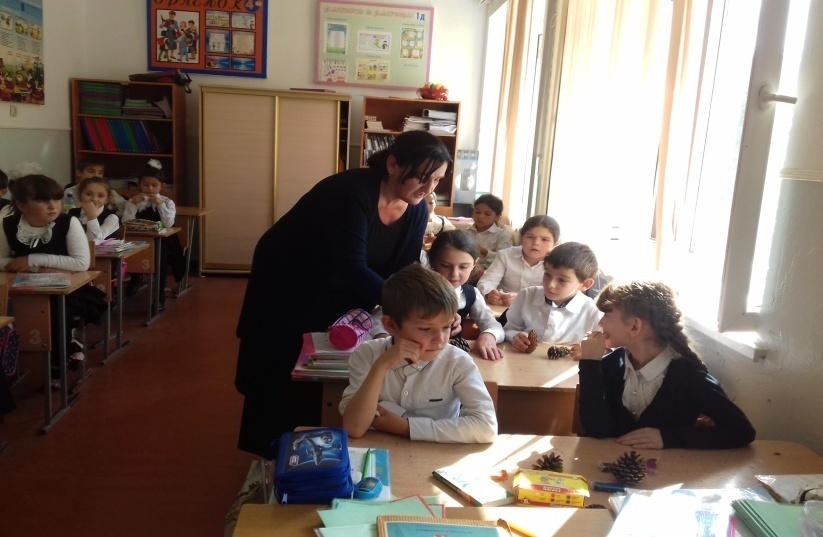 Педагог ЭБЦ Сайдулаева Л.У. проводит занятия с уч-ся объединенияВ течении всего учебного года ведется работа по привлечению трудно-воспитуемых   учащихся   к участию в экологических конкурсах и мероприятиях. Совместно с учителями школ ведется активная работа по привлечению одаренных учащихся к исследовательской деятельности и участию в республиканских конкурсах.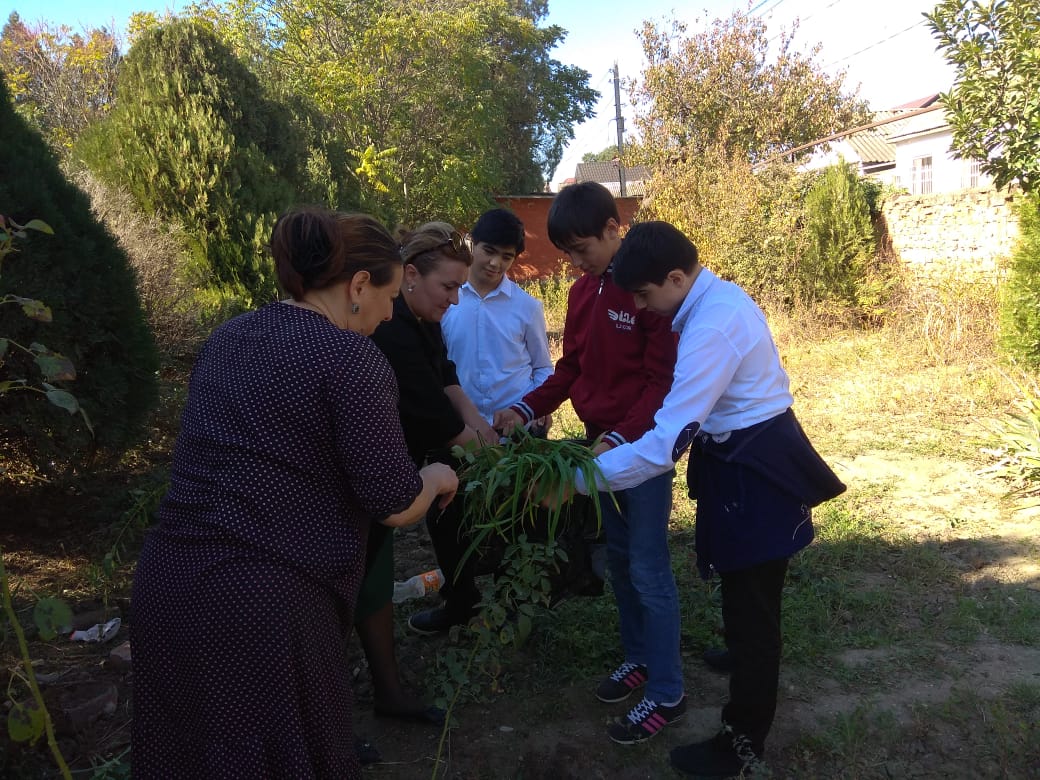             Передача посадочного материала СОШ №4 Совместное сотрудничество педагогов ЭБЦ со школами оказывает также  существенную психолого-педагогическую помощь семье в воспитании детей и подростков.Методист ЭБЦ  по связям со школами города                        Ибракова А.Х.                                                                                                                                                                                                                                          Участие педагогов ЭБЦ в экологической       олимпиаде  школьниковНа основании Приказа № 6099-14/18 от 15 октября2018 г.
«О внесении изменений в приказ Министерства образования и науки Республики Дагестан от 31 августа 2018 г. № 3020-14/18 «О проведении школьного, муниципального и регионального этапов Всероссийской олимпиады школьников в Республике Дагестан в 2018/2019 учебном году» 26 октября 2018г. прошел муниципальный  этап Всероссийской олимпиады школьников по экологии на базе СОШ №4.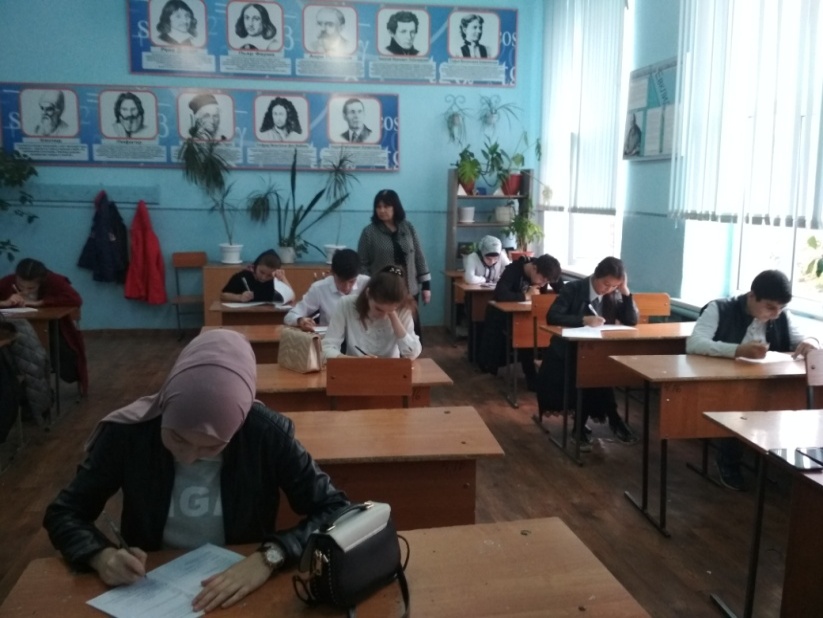  Участвовали в муниципальном этапе Всероссийской олимпиады школьников   учащиеся 7-11 классов, набравшие на школьном этапе необходимое количество баллов на основании Письма № 06-11038/01-18/18 от 19 октября 2018г. «О проходных баллах на муниципальный этап Всероссийской олимпиады школьников в 2018/2019 учебном году по второй группе предметов»                                                                                                                                               7 класс –максимально 50 баллов, проходной 35 баллов; 8 класс –максимально 50 баллов, проходной 35 баллов; 9 класс –максимально 50 баллов, проходной 30 баллов; 10 класс –максимально 50 баллов, проходной 30 баллов; 11 класс –максимально 50 баллов, проходной 30 баллов.Педагоги ДО ЭБЦ участвовали в олимпиаде в качестве общественных наблюдателей при проведении муниципального этапа олимпиады.Муниципальный этап олимпиады прошел в соответствии с требованиями к проведению муниципального этапа олимпиады.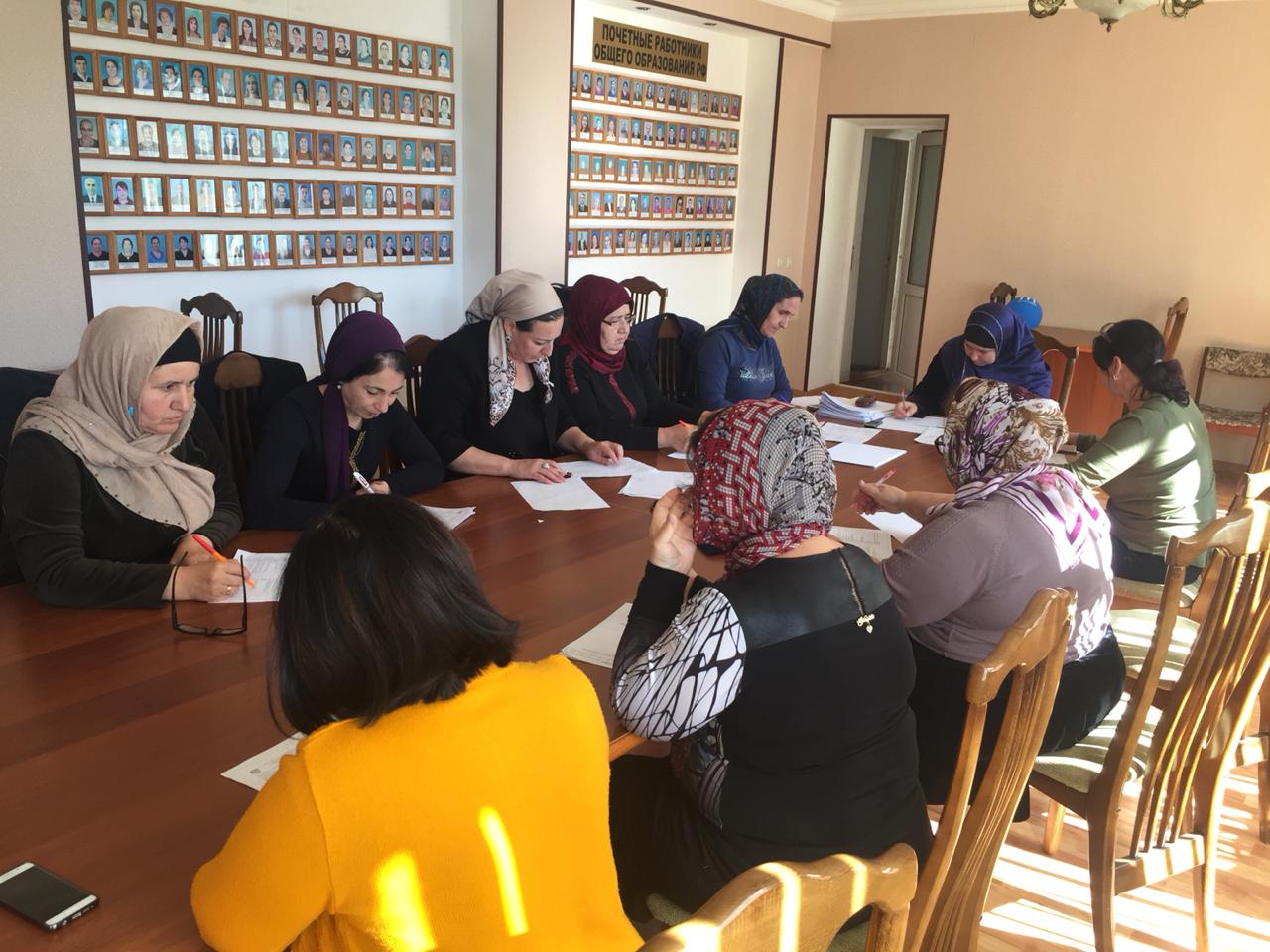                       Проверка работ олимпиады в УООлимпиадные материалы (задания, бланки работ участников) были тиражированы и комплектованы в соответствии с требованиями. Олимпиада проводилась в форме тестирования. Школьники в ходе олимпиады демонстрировали уровень теоретических знаний. Основу теоретического тура муниципального этапа Олимпиады составили тестовые задачи, которые требовали от конкурсантов, как воспроизведения теоретических знаний, так и умения проводить сравнительный анализ содержания вариантов ответов и его письменного изложения и обоснованием выбранного ответа. Педагоги ДО ЭБЦ  29 октября участвовали  в проверке работ учащихся на базе УО.                                     Методист ЭБЦ   Батырбиева В.М.                                                             Итоги   муниципального этапа Всероссийского конкурса детского творчества «Природа родного края» и конкурса фотографий «Экологические                     места России» . С целью  формирования экологической культуры подрастающего поколения, активной жизненной природоохранной позиции, потребности в практической экологической и волонтерской деятельности,воспитания патриотических чувств подрастающего поколениясреди образовательных учреждений города был объявлен конкурс детского творчества « Природа родного края»  и конкурс фотографий «Экологические места России»,  который прошел с 11.10. по 01.11. 2018 г. Во внутришкольных конкурсах приняло участие 4700 учащихся.  В конкурсе не приняли участие школы №№ 9, 10, ХМЛ.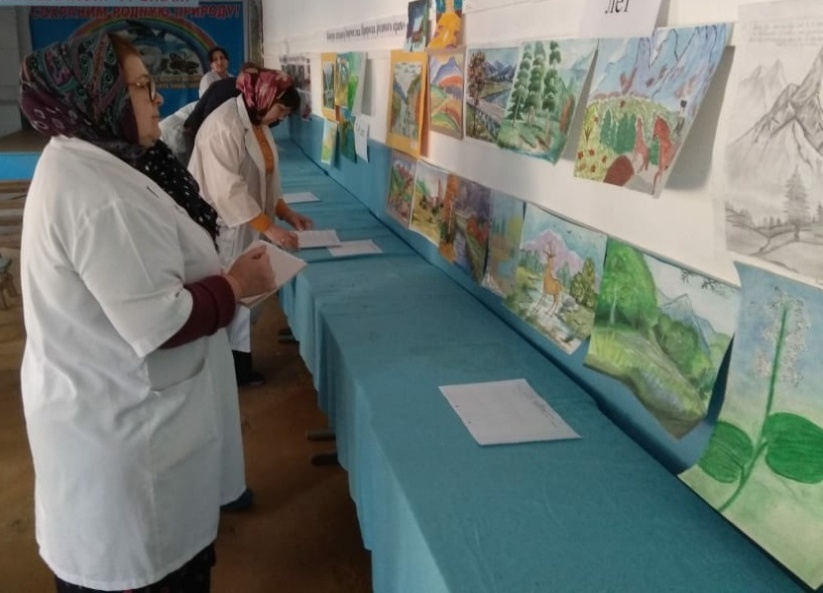           Проверка конкурсных работ педагогами ЭБЦНа общегородской конкурс, который проходил на базе ЭБЦ, были представлены по одной работе по каждой номинации.  Оргкомитет и жюри 8.11.2018 года подвели итоги городского этапа конкурса.Учащиеся, занявшие призовые места и педагоги, подготовившие победителей награждены дипломами и грамотами  ГУО.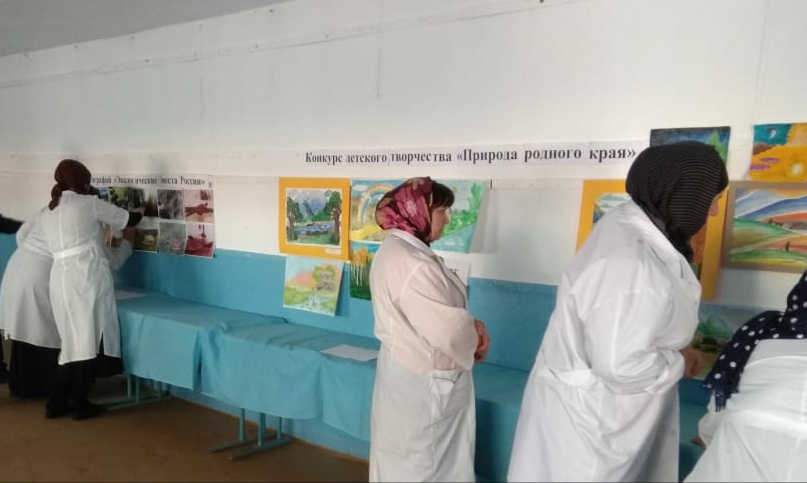               Проверка конкурсных работ педагогами ЭБЦВ конкурсе фотографий «Экологические места России» работы:1. Соипова Алихана  уч-ся 6 класса   гим. им.М.Горького 2. Джанхуватовой Фатимы уч-ся 5класса  СОШ №123. Герейхановой Айшат   уч-ся 3 класса гимназии №24. Атиевой Раяны уч-ся 6 класса СОШ №17в конкурсе детского творчества «Природа родного края» в младшей возрастной категории работы:1. Заурбековой Равзанатбике  уч-ся 3 класса гим.№2  2. Шабазовой Амины  уч-ся 2 класса СОШ №17 в средней возрастной категории работы:1. Имавова Артура  уч-ся 6 класса СОШ №3  2. Гамидовой Дианы уч-ся 7 класса СОШ №15в старшей возрастной категории работы:1. Магомедгаджиевой Айзай  уч-ся 11 класса СОШ №5  2. Джангалаевой Лианы  уч-ся 10 класса СОШ №14 представлены на заочный Всероссийский этап конкурса на сайт «Эко.2018.РФ», где размещены в личном кабинете. Итоги конкурсов будут подведены 20 декабря 2018г.                                Методист ЭБЦ  Батырбиева В.М. 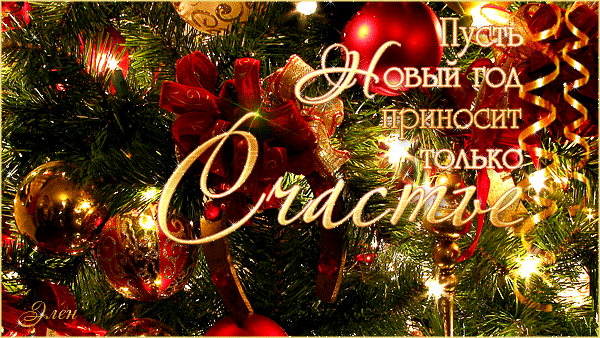                     Поздравления! Поздравляю коллектив и учащихся  ЭБЦ с наступающим  Новым  2019 годом! В уходящем году  коллектив и учащиеся ЭБЦ  совместно с коллективами школ, внесли достойный вклад в работу по экологическому и природоохранному просвещению и  воспитаниюподрастающего поколения . Принимали активное участие во всех проводимых оргмассовых мероприятиях ,проводимых в образовательных учреждениях, на муниципальном и республиканскомуровнях. Желаю всем крепкого здоровья ,личного счастья, долгих лет жизни и  творческих успехов в работе     в Новом  2019 году .      Директор МКУ ДО ЭБЦ    Омаров А,А.                     Акция «Чтобы не вырубались елки»Главным атрибутом новогоднего праздника является Ель! Без нее праздник – не праздник и настроение совсем не то. Каждый год все больше хвойных деревьев вырубают именно для того, чтобы радовать нас в новогоднюю ночь. Каждый год их численность заметно сокращается. Как же быть в Новый год без новогодней красавицы? Можно, конечно же, купить ее искусственную подругу, но можно подойти к этому вопросу творчески, и самое главное – ЭКОЛОГИЧНО!!! В преддверии Нового года в Эколого-биологическом центре      г. Хасавюрта стартовала акция под названием «Чтобы  не вырубались елки». Данная акция проводится каждый год, ведь учащиеся и педагоги ЭБЦ не равнодушны к этой проблеме.  Они изготавливают новогодние композиции. Для этого используются веточки хвойных деревьев и различные атрибуты: елочные игрушки, искусственные или высушенные цветы, свечи и т.д. Получается очень красиво, экономично и главное- без вреда природе. Каждая акция заканчивается выставкой, которая способствует творческому развитию детей, демонстрацией красоты и развитию навыков экологической культуры. Подведением итогов проведения  такой акции является содружество детей и взрослых, увлеченно занимающихся таким важным делом, дает ощутимые результаты: происходит привлечение детей  к практическому решению экологических проблем.  Пусть настоящие елки радуют наш глаз на улицах или в лесу, а не на свалке. Давайте подарим себе праздник, а елке – жизнь!                                  Методист ЭБЦ   Сайдулаева Л.У..                                    Редколлегия:                             Редактор -- А.А.Омаров                             Отв. Секретарь-З.М.Черивханова                             Вёрстка Л.У.Сайдулаева                             Фотографии И.В.Умаров                             г.Хасавюрт  ул.Заречная пр.1 д.2